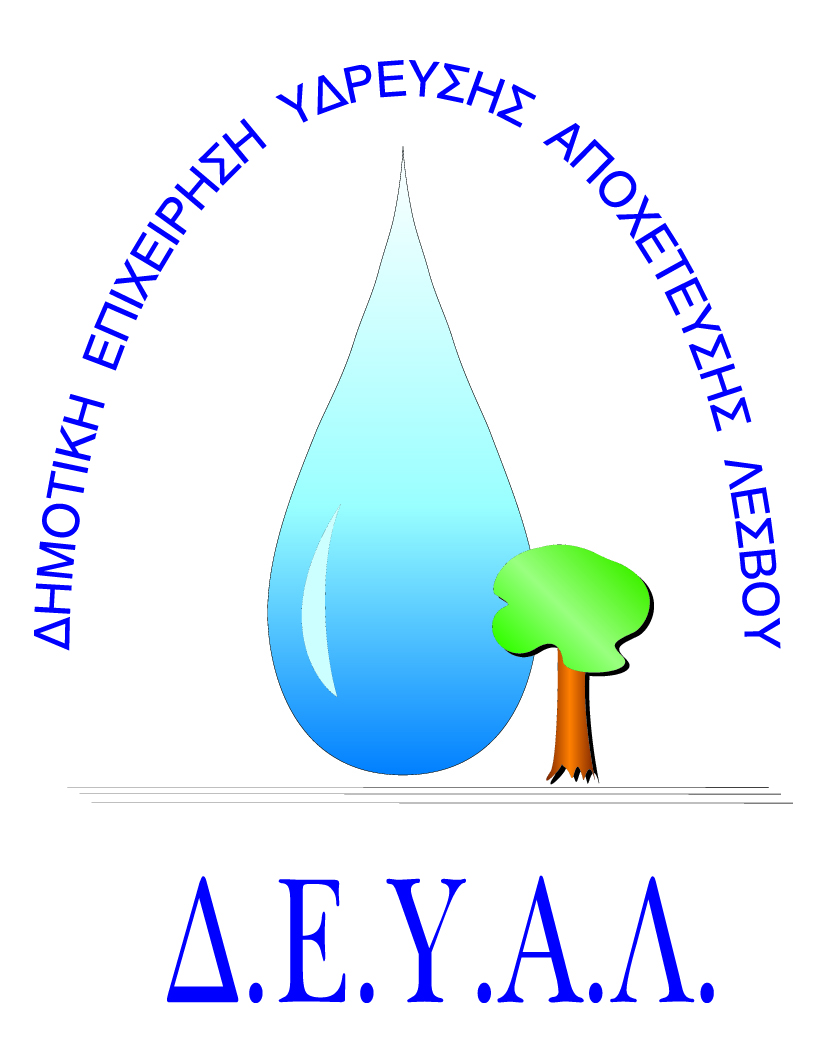 Δημοτική Επιχείρηση Ύδρευσης Αποχέτευσης Λέσβου Ελευθερίου Βενιζέλου 13-17, 81100 ΛέσβοςΤηλ:. 22510 41966– Fax: 22510 41966                           E-mail: promithion@deyamyt.grΤΙΤΛΟΣ ΜΕΛΕΤΗΣ:     ΕΤΗΣΙΑ ΣΥΝΤΗΡΗΣΗ ΕΞΟΠΛΙΣΜΟΥ ΠΛΗΡΟΦΟΡΙΚΗΣ & ΔΙΚΤΥΩΝ 2019-2020ΑΡΙΘΜΟΣ ΜΕΛΕΤΗΣ46/2019ΧΡΗΜΑΤΟΔΟΤΗΣΗ:    ΠΟΡΟΙ ΔΕΥΑΛ ΠΡΟΫΠΟΛΟΓΙΣΜΟΣ:6.000,00 € χωρίς τον Φ.Π.Α.ΠΑΡΑΡΤΗΜΑ  B:                                                                                                                                     ΣΥΝΤΗΡΗΣΗ ΔΙΚΤΥΑΚΟΥ ΕΞΟΠΛΙΣΜΟΥ ΠΑΡΑΡΤΗΜΑ  B:                                                                                                                                     ΣΥΝΤΗΡΗΣΗ ΔΙΚΤΥΑΚΟΥ ΕΞΟΠΛΙΣΜΟΥ ΠΑΡΑΡΤΗΜΑ  B:                                                                                                                                     ΣΥΝΤΗΡΗΣΗ ΔΙΚΤΥΑΚΟΥ ΕΞΟΠΛΙΣΜΟΥ ΠΑΡΑΡΤΗΜΑ  B:                                                                                                                                     ΣΥΝΤΗΡΗΣΗ ΔΙΚΤΥΑΚΟΥ ΕΞΟΠΛΙΣΜΟΥ ΠΑΡΑΡΤΗΜΑ  B:                                                                                                                                     ΣΥΝΤΗΡΗΣΗ ΔΙΚΤΥΑΚΟΥ ΕΞΟΠΛΙΣΜΟΥ ΠΑΡΑΡΤΗΜΑ  B:                                                                                                                                     ΣΥΝΤΗΡΗΣΗ ΔΙΚΤΥΑΚΟΥ ΕΞΟΠΛΙΣΜΟΥ ΣΥΣΤΗΜΑΤΑ ΔΙΚΤΥΩΣΗΣ ΥΠΟΛΟΓΙΣΤΩΝ ΚΑΙ ΕΝΕΡΓΩΝ ΔΙΚΤΥΑΚΩΝ ΕΝΣΥΡΜΑΤΩΝ ΜΗΧΑΝΗΜΑΤΩΝ (ROUTERS, SWITCH,ΤΗΛΕΦΩΝΙΚΩΝ ΣΥΣΚΕΥΩΝ, ΤΗΛΕΦΩΝΙΚΩΝ ΚΕΝΤΡΩΝ, ΣΥΣΤΗΜΑ ΚΛΕΙΣΤΟΥ ΚΥΚΛΩΜΑΤΟΣ ΠΑΡΑΚΟΛΟΥΘΗΣΗΣ) ΤΟΣΟ ΕΝΣΥΡΜΑΤΩΝ, ΤΑ ΟΠΟΙΑ ΥΠΑΡΧΟΥΝ ΣΤΑ ΚΤΙΡΙΑ ΤΗΣ ΔΕΥΑΛ ΜΕ ΤΗ ΜΟΡΦΗ ΔΟΜΗΜΕΝΗΣ ΚΑΛΩΔΙΩΣΗΣ, ΟΣΟ ΚΑΙ ΑΣΥΡΜΑΤΩΝ ΠΟΥ ΜΕΣΩ ΚΕΡΑΙΩΝ ΚΑΙ ΕΙΔΙΚΩΝ ΔΡΟΜΟΛΟΓΗΤΩΝ ΣΥΝΔΕΟΥΝ ΤΑ ΚΤΙΡΙΑ ΤΗΣ ΔΕΥΑΛ ΜΕΤΑΞΥ ΤΟΥΣ . ΤΑ ΔΙΑΦΟΡΑ ΣΥΣΤΗΜΑΤΑ ΔΙΚΤΥΩΣΗΣ ΕΙΝΑΙ ΕΓΚΑΤΕΣΤΗΜΕΝΑ ΣΤΑ ΠΑΡΑΚΑΤΩ ΚΤΙΡΙΑ:ΣΥΣΤΗΜΑΤΑ ΔΙΚΤΥΩΣΗΣ ΥΠΟΛΟΓΙΣΤΩΝ ΚΑΙ ΕΝΕΡΓΩΝ ΔΙΚΤΥΑΚΩΝ ΕΝΣΥΡΜΑΤΩΝ ΜΗΧΑΝΗΜΑΤΩΝ (ROUTERS, SWITCH,ΤΗΛΕΦΩΝΙΚΩΝ ΣΥΣΚΕΥΩΝ, ΤΗΛΕΦΩΝΙΚΩΝ ΚΕΝΤΡΩΝ, ΣΥΣΤΗΜΑ ΚΛΕΙΣΤΟΥ ΚΥΚΛΩΜΑΤΟΣ ΠΑΡΑΚΟΛΟΥΘΗΣΗΣ) ΤΟΣΟ ΕΝΣΥΡΜΑΤΩΝ, ΤΑ ΟΠΟΙΑ ΥΠΑΡΧΟΥΝ ΣΤΑ ΚΤΙΡΙΑ ΤΗΣ ΔΕΥΑΛ ΜΕ ΤΗ ΜΟΡΦΗ ΔΟΜΗΜΕΝΗΣ ΚΑΛΩΔΙΩΣΗΣ, ΟΣΟ ΚΑΙ ΑΣΥΡΜΑΤΩΝ ΠΟΥ ΜΕΣΩ ΚΕΡΑΙΩΝ ΚΑΙ ΕΙΔΙΚΩΝ ΔΡΟΜΟΛΟΓΗΤΩΝ ΣΥΝΔΕΟΥΝ ΤΑ ΚΤΙΡΙΑ ΤΗΣ ΔΕΥΑΛ ΜΕΤΑΞΥ ΤΟΥΣ . ΤΑ ΔΙΑΦΟΡΑ ΣΥΣΤΗΜΑΤΑ ΔΙΚΤΥΩΣΗΣ ΕΙΝΑΙ ΕΓΚΑΤΕΣΤΗΜΕΝΑ ΣΤΑ ΠΑΡΑΚΑΤΩ ΚΤΙΡΙΑ:ΣΥΣΤΗΜΑΤΑ ΔΙΚΤΥΩΣΗΣ ΥΠΟΛΟΓΙΣΤΩΝ ΚΑΙ ΕΝΕΡΓΩΝ ΔΙΚΤΥΑΚΩΝ ΕΝΣΥΡΜΑΤΩΝ ΜΗΧΑΝΗΜΑΤΩΝ (ROUTERS, SWITCH,ΤΗΛΕΦΩΝΙΚΩΝ ΣΥΣΚΕΥΩΝ, ΤΗΛΕΦΩΝΙΚΩΝ ΚΕΝΤΡΩΝ, ΣΥΣΤΗΜΑ ΚΛΕΙΣΤΟΥ ΚΥΚΛΩΜΑΤΟΣ ΠΑΡΑΚΟΛΟΥΘΗΣΗΣ) ΤΟΣΟ ΕΝΣΥΡΜΑΤΩΝ, ΤΑ ΟΠΟΙΑ ΥΠΑΡΧΟΥΝ ΣΤΑ ΚΤΙΡΙΑ ΤΗΣ ΔΕΥΑΛ ΜΕ ΤΗ ΜΟΡΦΗ ΔΟΜΗΜΕΝΗΣ ΚΑΛΩΔΙΩΣΗΣ, ΟΣΟ ΚΑΙ ΑΣΥΡΜΑΤΩΝ ΠΟΥ ΜΕΣΩ ΚΕΡΑΙΩΝ ΚΑΙ ΕΙΔΙΚΩΝ ΔΡΟΜΟΛΟΓΗΤΩΝ ΣΥΝΔΕΟΥΝ ΤΑ ΚΤΙΡΙΑ ΤΗΣ ΔΕΥΑΛ ΜΕΤΑΞΥ ΤΟΥΣ . ΤΑ ΔΙΑΦΟΡΑ ΣΥΣΤΗΜΑΤΑ ΔΙΚΤΥΩΣΗΣ ΕΙΝΑΙ ΕΓΚΑΤΕΣΤΗΜΕΝΑ ΣΤΑ ΠΑΡΑΚΑΤΩ ΚΤΙΡΙΑ:ΣΥΣΤΗΜΑΤΑ ΔΙΚΤΥΩΣΗΣ ΥΠΟΛΟΓΙΣΤΩΝ ΚΑΙ ΕΝΕΡΓΩΝ ΔΙΚΤΥΑΚΩΝ ΕΝΣΥΡΜΑΤΩΝ ΜΗΧΑΝΗΜΑΤΩΝ (ROUTERS, SWITCH,ΤΗΛΕΦΩΝΙΚΩΝ ΣΥΣΚΕΥΩΝ, ΤΗΛΕΦΩΝΙΚΩΝ ΚΕΝΤΡΩΝ, ΣΥΣΤΗΜΑ ΚΛΕΙΣΤΟΥ ΚΥΚΛΩΜΑΤΟΣ ΠΑΡΑΚΟΛΟΥΘΗΣΗΣ) ΤΟΣΟ ΕΝΣΥΡΜΑΤΩΝ, ΤΑ ΟΠΟΙΑ ΥΠΑΡΧΟΥΝ ΣΤΑ ΚΤΙΡΙΑ ΤΗΣ ΔΕΥΑΛ ΜΕ ΤΗ ΜΟΡΦΗ ΔΟΜΗΜΕΝΗΣ ΚΑΛΩΔΙΩΣΗΣ, ΟΣΟ ΚΑΙ ΑΣΥΡΜΑΤΩΝ ΠΟΥ ΜΕΣΩ ΚΕΡΑΙΩΝ ΚΑΙ ΕΙΔΙΚΩΝ ΔΡΟΜΟΛΟΓΗΤΩΝ ΣΥΝΔΕΟΥΝ ΤΑ ΚΤΙΡΙΑ ΤΗΣ ΔΕΥΑΛ ΜΕΤΑΞΥ ΤΟΥΣ . ΤΑ ΔΙΑΦΟΡΑ ΣΥΣΤΗΜΑΤΑ ΔΙΚΤΥΩΣΗΣ ΕΙΝΑΙ ΕΓΚΑΤΕΣΤΗΜΕΝΑ ΣΤΑ ΠΑΡΑΚΑΤΩ ΚΤΙΡΙΑ:ΣΥΣΤΗΜΑΤΑ ΔΙΚΤΥΩΣΗΣ ΥΠΟΛΟΓΙΣΤΩΝ ΚΑΙ ΕΝΕΡΓΩΝ ΔΙΚΤΥΑΚΩΝ ΕΝΣΥΡΜΑΤΩΝ ΜΗΧΑΝΗΜΑΤΩΝ (ROUTERS, SWITCH,ΤΗΛΕΦΩΝΙΚΩΝ ΣΥΣΚΕΥΩΝ, ΤΗΛΕΦΩΝΙΚΩΝ ΚΕΝΤΡΩΝ, ΣΥΣΤΗΜΑ ΚΛΕΙΣΤΟΥ ΚΥΚΛΩΜΑΤΟΣ ΠΑΡΑΚΟΛΟΥΘΗΣΗΣ) ΤΟΣΟ ΕΝΣΥΡΜΑΤΩΝ, ΤΑ ΟΠΟΙΑ ΥΠΑΡΧΟΥΝ ΣΤΑ ΚΤΙΡΙΑ ΤΗΣ ΔΕΥΑΛ ΜΕ ΤΗ ΜΟΡΦΗ ΔΟΜΗΜΕΝΗΣ ΚΑΛΩΔΙΩΣΗΣ, ΟΣΟ ΚΑΙ ΑΣΥΡΜΑΤΩΝ ΠΟΥ ΜΕΣΩ ΚΕΡΑΙΩΝ ΚΑΙ ΕΙΔΙΚΩΝ ΔΡΟΜΟΛΟΓΗΤΩΝ ΣΥΝΔΕΟΥΝ ΤΑ ΚΤΙΡΙΑ ΤΗΣ ΔΕΥΑΛ ΜΕΤΑΞΥ ΤΟΥΣ . ΤΑ ΔΙΑΦΟΡΑ ΣΥΣΤΗΜΑΤΑ ΔΙΚΤΥΩΣΗΣ ΕΙΝΑΙ ΕΓΚΑΤΕΣΤΗΜΕΝΑ ΣΤΑ ΠΑΡΑΚΑΤΩ ΚΤΙΡΙΑ:ΣΥΣΤΗΜΑΤΑ ΔΙΚΤΥΩΣΗΣ ΥΠΟΛΟΓΙΣΤΩΝ ΚΑΙ ΕΝΕΡΓΩΝ ΔΙΚΤΥΑΚΩΝ ΕΝΣΥΡΜΑΤΩΝ ΜΗΧΑΝΗΜΑΤΩΝ (ROUTERS, SWITCH,ΤΗΛΕΦΩΝΙΚΩΝ ΣΥΣΚΕΥΩΝ, ΤΗΛΕΦΩΝΙΚΩΝ ΚΕΝΤΡΩΝ, ΣΥΣΤΗΜΑ ΚΛΕΙΣΤΟΥ ΚΥΚΛΩΜΑΤΟΣ ΠΑΡΑΚΟΛΟΥΘΗΣΗΣ) ΤΟΣΟ ΕΝΣΥΡΜΑΤΩΝ, ΤΑ ΟΠΟΙΑ ΥΠΑΡΧΟΥΝ ΣΤΑ ΚΤΙΡΙΑ ΤΗΣ ΔΕΥΑΛ ΜΕ ΤΗ ΜΟΡΦΗ ΔΟΜΗΜΕΝΗΣ ΚΑΛΩΔΙΩΣΗΣ, ΟΣΟ ΚΑΙ ΑΣΥΡΜΑΤΩΝ ΠΟΥ ΜΕΣΩ ΚΕΡΑΙΩΝ ΚΑΙ ΕΙΔΙΚΩΝ ΔΡΟΜΟΛΟΓΗΤΩΝ ΣΥΝΔΕΟΥΝ ΤΑ ΚΤΙΡΙΑ ΤΗΣ ΔΕΥΑΛ ΜΕΤΑΞΥ ΤΟΥΣ . ΤΑ ΔΙΑΦΟΡΑ ΣΥΣΤΗΜΑΤΑ ΔΙΚΤΥΩΣΗΣ ΕΙΝΑΙ ΕΓΚΑΤΕΣΤΗΜΕΝΑ ΣΤΑ ΠΑΡΑΚΑΤΩ ΚΤΙΡΙΑ:A/AΔΙΕΥΘΥΝΣΗ1ΚΤΙΡΙΟ ΓΡΑΦΕΙΩΝ  ΔΕΥΑΛ ΚΤΙΡΙΟ ΓΡΑΦΕΙΩΝ  ΔΕΥΑΛ ΚΤΙΡΙΟ ΓΡΑΦΕΙΩΝ  ΔΕΥΑΛ ΕΛ. ΒΕΝΙΖΕΛΟΥ 13-172ΕΓΚΑΤΑΣΤΑΣΕΙΣ ΜΕΛ ΒΙΟΛΟΓΙΚΟΣΕΓΚΑΤΑΣΤΑΣΕΙΣ ΜΕΛ ΒΙΟΛΟΓΙΚΟΣΕΓΚΑΤΑΣΤΑΣΕΙΣ ΜΕΛ ΒΙΟΛΟΓΙΚΟΣΚΑΡΑ ΤΕΠΕΣ ΜΥΤΙΛΗΝΗΣ3ΜΕΛ ΚΑΛΛΟΝΗΣ ΜΕΛ ΚΑΛΛΟΝΗΣ ΜΕΛ ΚΑΛΛΟΝΗΣ ΚΑΛΛΟΝΗ ΛΕΣΒΟΥ4ΜΕΛ ΕΥΕΡΓΕΤΟΥΛΑΜΕΛ ΕΥΕΡΓΕΤΟΥΛΑΜΕΛ ΕΥΕΡΓΕΤΟΥΛΑΚΕΡΑΜΕΙΑ ΛΕΣΒΟΥ5ΜΕΛ ΠΛΩΜΑΡΙΟΥΜΕΛ ΠΛΩΜΑΡΙΟΥΜΕΛ ΠΛΩΜΑΡΙΟΥΠΛΩΜΑΡΙ ΛΕΣΒΟΥ 6ΜΕΛ ΕΡΕΣΟΥΜΕΛ ΕΡΕΣΟΥΜΕΛ ΕΡΕΣΟΥΕΡΕΣΟΣ ΛΕΣΒΟΥ7ΜΕΛ ΜΟΛΥΒΟΥΜΕΛ ΜΟΛΥΒΟΥΜΕΛ ΜΟΛΥΒΟΥΜΟΛΥΒΟΣ ΛΕΣΒΟΥ8ΜΕΛ ΓΕΡΑΣΜΕΛ ΓΕΡΑΣΜΕΛ ΓΕΡΑΣΠΑΠΑΔΟΣ ΛΕΣΒΟΥ 9ΜΕΛ ΛΟΥΤΡΩΝ ΜΕΛ ΛΟΥΤΡΩΝ ΜΕΛ ΛΟΥΤΡΩΝ ΣΚΑΛΑ ΛΟΥΤΡΩΝ